Об участии сельского поселения Нижнебиккузинский сельсовет муниципального района Кугарчинский район  Республики Башкортостан  в проекте реализации Программы поддержки местных инициатив в преобретении трактора МТЗ 82.1      На основании Постановления Правительства Республики Башкортостан от 19.04.2017г.  № 168 «О реализации на территории Республики Башкортостан проектов развития общественной инфраструктуры, основанных на местных инициативах», Совет сельского поселения Нижнебиккузинский сельсовет муниципального района Кугарчинский район Республики БашкортостанР Е Ш И Л:Сельскому поселению Нижнебиккузинский сельсовет муниципального района Кугарчинский район Республики Башкортостан принять участие в Программе поддержки местных инициатив в Республики Башкортостан по проектупреобретении трактора МТЗ 82.1Инициативной группе подготовить и направить необходимый пакет документов для участия в Программе поддержки местных инициатив по проекту: преобретении трактора МТЗ 82.1Настоящее решение обнародовать на стенде в здании администрации и на официальном сайте сельского поселения Нижнебиккузинский сельсовет муниципального района Кугарчинский район Республики Башкортостан.Глава сельского поселения                                          Я.Ф. Айдарбиков№ 19а09.12.2018БАШ:ОРТОСТАН  РЕСПУБЛИКА№ЫК9г1рсен районымуниципаль районыны5 Т9б1нге Бик6ужа ауылСоветы ауыл бил1м13е Советы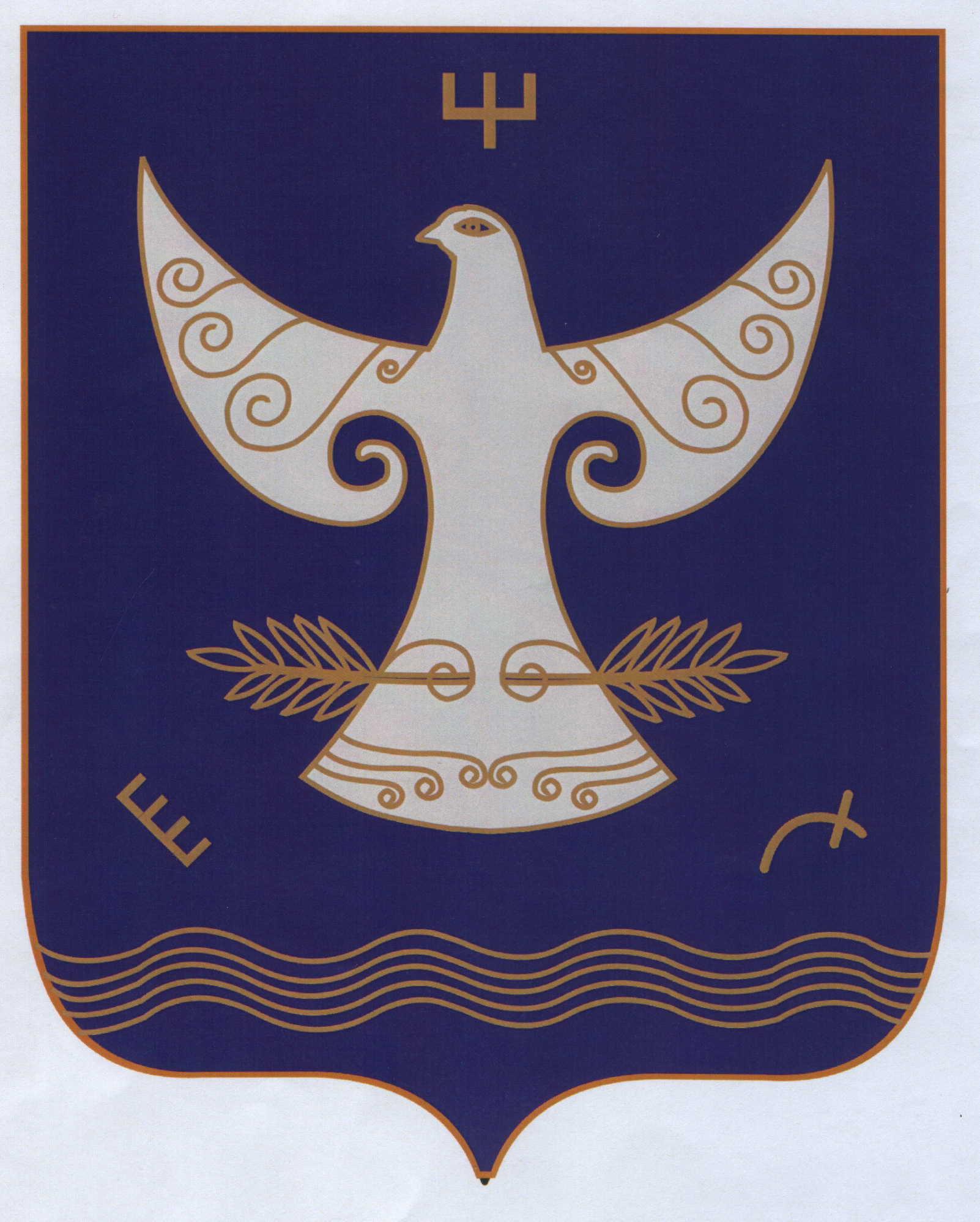 РЕСПУБЛИКА  БАШКОРТОСТАНСовет сельского поселения Нижнебиккузинский сельсоветмуниципального районаКугарчинский районРЕСПУБЛИКА  БАШКОРТОСТАНСовет сельского поселения Нижнебиккузинский сельсоветмуниципального районаКугарчинский район453338, Т9б1нге Бик6ужа ауылы,Е5е9 урамы, 36453338, д. Нижнебиккузино,ул. Победы, 36453338, д. Нижнебиккузино,ул. Победы, 36:АРАР:АРАРРЕШЕНИЕРЕШЕНИЕ